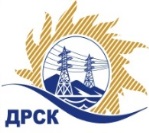 Акционерное Общество«Дальневосточная распределительная сетевая  компания»Протокол заседания Закупочной комиссии по вскрытию поступивших конвертов на переторжкуСпособ и предмет закупки: открытый запрос предложений  на право заключения Договора на выполнение работ «Оснащение дуговыми защитами  (ЦП 4), филиал ЮЯЭС», закупка 1164 р. 2.2.1 ГКПЗ 2017 г.ПРИСУТСТВОВАЛИ: члены постоянно действующей Закупочной комиссии 2-го уровня АО «ДРСК». Информация о результатах вскрытия конвертов В адрес Организатора закупки поступило 4 (четыре)  заявки на участие в  процедуре переторжки, конверты с которыми были размещены в электронном виде на Торговой площадке Системы B2B-ESV.Вскрытие конвертов было осуществлено в электронном сейфе Организатора закупки на Торговой площадке Системы B2B-ESV автоматически.Дата и время начала процедуры вскрытия конвертов с заявками на участие в переторжке: на Торговой площадке Системы B2B-ESV  в 14:00 часов благовещенского времени 16.03.2017 г Место проведения процедуры вскрытия конвертов с заявками на участие в процедуре переторжки: Торговая площадка Системы B2B-ESVВ конвертах обнаружены заявки следующих участников закупки:Ответственный секретарь Закупочной комиссии 2 уровня  АО «ДРСК»                                     	М.Г. ЕлисееваИсп. Коротаева Т.В.Тел. (4162) 397-205№  301/УТПиР-Пг. Благовещенск«16»  марта  2017г.№п/пНаименование Участника закупки и место нахожденияЦена заявки до переторжки, руб. без НДС.Цена заявки после переторжки без НДС, руб.1ООО "НЭМК" (664050, Иркутская обл., пр-кт Маршала Жукова, 15/5, оф. 9)5 445 744,004 465 510,082ООО "АТОМ" (678967, Россия, Республика Саха, г. Нерюнгри, пр. Дружбы Народов, д. 3, корп. 1, оф. 4)5 446 744,003 758 253,003АО "Гидроэлектромонтаж-Саха" (678995, Республика Саха (Якутия), г. Нерюнгри, п. Серебряный Бор, ул. Энергетиков, д. 6)6 507 523,004 899 140,004ООО "ЭНЕРГОСТРОЙИНЖИНИРИГ" (675000, Россия, Амурская обл., г. Благовещенск, ул. Амурская, д. 89, к. 10)6 507 523,004 434 465,00